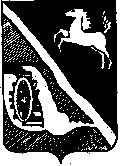 ДУМА ШЕГАРСКОГО РАЙОНА
комиссия по проведению антикоррупционной экспертизы нормативных правовых актов и проектов нормативных правовых актов Думы Шегарского районас. Мельниково									      09.12.2021 г.	датаЗАКЛЮЧЕНИЕ 
по результатам проведения антикоррупционной экспертизы решения Думы Шегарского района от 09.12.2021 №142 «О внесении изменений в решение Думы Шегарского района от 15.12.2020 г. № 22  «О    районном   бюджете муниципального образования «Шегарский район» на 2021 год и плановый период 2022 и 2023 годов»        Комиссией по проведению  антикоррупционной  экспертизы нормативных правовых актов  и проектов  нормативных правовых  актов Думы Шегарского района, утвержденной решением Думы Шегарского района от 17 ноября 2020 года № 20, в соответствии с частью 4 статьи 3 Федерального закона от 17 июля 2009 года  №  172 - ФЗ «Об антикоррупционной экспертизе нормативных правовых актов и проектов нормативных правовых актов», статьей 6 Федерального закона от 25 декабря 2008 года № 273 «О противодействии коррупции», Методике проведения антикоррупционной экспертизы нормативных правовых актов и проектов нормативных правовых актов, утвержденной Постановлением Правительства Российской Федерации от 26 февраля 2010 года № 96, Положения об антикоррупционной экспертизе нормативных правовых актов и проектов нормативных правовых актов Думы  Шегарского района, утвержденным решением Думы Шегарского района от 12 мая 2015 года № 399,  проведена антикоррупционная экспертиза решения Думы Шегарского района  от 09.12.2021 №142 О внесении изменений в решение Думы Шегарского района от 15.12.2020 г. № 22  «О    районном   бюджете муниципального образования «Шегарский район» на 2021 год и плановый период 2022 и 2023 годов» с целью выявления в нем коррупциогенных факторов и их последующего устранения.         В представленном  нормативном правовом акте коррупциогенные факторы не выявлены.Председатель комиссиипо проведению антикоррупционной экспертизы 	   	                                                   __________________                  Л.И.Нистерюк	                                                            подпись	                     Ф.И.О.